يتم إضافة خانات جديدة عند الحاجة باستخدام خاصية النسخ واللصق9. هل يصنف المشاركون في البحث تحت إحدى هذه الفئات؟ طلبة أو موظفو الجامعة  أطفال أو يافعين تحت سن 18 ذوو احتياجات خاصة أو الأشخاص الذين يعانون من صعوبات عقلية، تعلم، أو تواصل المرأة الحامل فاقدوا الأهلية القانونية بسبب المرض النفسي  كبار سن في دور المسنين  أشخاص تحت الحجز القضائي أو الأمني اشخاص متورطون في أعمال غير قانونية (مثل مدمني المخدرات ( لاتشمل العينات سوائل أو أنسجة بشرية من أفراد (مثلا عينات دم، أنسجة، لعاب، الخ)                            	   رقـــم القــــرار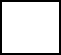 ملاحظات المجلس، التعديلات المطلوبة أو شروحات أسباب الرفضنموذج أخلاقيات البحث العلمي على الإنسانمعلومات البحث للتقدم بطلب الحصول على الموافقة الاخلاقية للبحوث على الانسان1- عنوان البحث (عربي)    عنوان البحث (إنجليزي)2- الباحثون      أ. الباحث الرئيس      أ. الباحث الرئيس      أ. الباحث الرئيس      أ. الباحث الرئيسالاسم الرباعيالرتبة العلمية التخصص الدقيقالكليةالقسمالبريد الالكترونيالهاتف       ب. الباحثون المشاركون       ب. الباحثون المشاركون       ب. الباحثون المشاركونالباحث الأول الباحث الثانيالاسم الرباعيالرتبة العلميةالقسم والكليةالتخصص الدقيقدور الباحثالباحث الثالث الباحث الرابعالاسم الرباعيالرتبة العلميةالقسم والكليةالتخصص الدقيقدور الباحث3.  مساعدو الباحث                       3.  مساعدو الباحث                       3.  مساعدو الباحث                       3.  مساعدو الباحث                       3.  مساعدو الباحث                       3.  مساعدو الباحث                       العددالمؤهلات العلميةالتخصصالمدة الزمنيةعدد الساعات اليوميةالمكافأة الشهرية4.ملخص المشروع: نبذة عن خلفية البحث العلمية وأهميته (عربي / انجليزي)5. أهداف المشروع البحثي (عربي / انجليزي):6. أرجو اختيار التصنيف المناسب للمشروع البحثي:6. أرجو اختيار التصنيف المناسب للمشروع البحثي: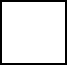 تجربة سريرية لمنتج طبي تجريبيالفحص السريري أو دراسة أخرى لجهاز طبيتجربة تجمع منتج طبي تجريبي وكذلك جهاز طبي تجريبيتجربة سريرية أخرى لدراسة تدخل جديداً أو تجربة سريرية عشوائية لمقارنة التدخلات في الممارسة السريريةدراسة العلوم الأساسية التي تتضمن إجراءات مع المشاركين من البشردراسة إدارة الاستبيانات / المقابلات من أجل التحليل الكمي ، أو باستخدام منهجية كمية / نوعية مختلطةدراسة تتضمن الأساليب النوعية فقطاقتصار الدراسة على العمل مع عينات وبيانات الأنسجة البشريةالدراسة تقتصر على العمل مع البياناتدراسة أخرى7. المنهجية 7. المنهجية منهجية البحث (عربي / إنجليزي)الرجاء تحديد التالي في منهجية البحث: منهجية البحث (عربي / إنجليزي)الرجاء تحديد التالي في منهجية البحث: منهجية البحث طبيعة العينة البحثية الحجم التقريبي للعينة البحثيةألية ومكان اختيار العينة البحثية خصائص الفئة المسموح لها الاشتراك في البحثخصائص الفئة المستثناة من الاشتراك في البحثالمعلومات البحثية المطلوبةكيفية الحصول على المعلوماتكيفية تحليل النتائجهل يتطلب البحث دعماً مالياً؟نعم / اذكر الجهة الداعمة أو الجهة التي تم أو سيتم التقدم إليها للدعم:لا.........................................................................................هل هناك أو سيكون هناك اي منافع مادية للباحث أو تضارب مصالح مع الباحث متعلقة بالدراسة؟نعم / أذكرها: ..............................................................................لا 8. مخاطر ومنافع المشروع1- المخاطر المحتملة وطرق مواجهة إدارة المخاطر. وضح ما إذا كان المشاركون بالبحث قد يواجهون أياً من المخاطر التالية:أ. مخاطر جسدية (بما في ذلك أي اتصال مباشر أو بإعطاء أي مادة)؟                    نعم        لا  إذا كانت الإجابة بنعم يرجى ذكر المخاطر وكيف سيتم مواجهتها والتقليل منها مع ذكر لماذا لاتوجد حلول بديلة.ب. مخاطر نفسية (بما في ذلك الشعور بالإهانة أو الحرج أو القلق والاضطراب)؟                    نعم        لا  إذا كانت الإجابة بنعم يرجى ذكر المخاطر وكيف سيتم مواجهتها والتقليل منها مع ذكر لماذا لا توجد حلول بديلةج. مخاطر اجتماعية (بما في ذلك احتمال تأثر الحالة الاجتماعية والتسبب بحدوث مخاطر قانونية وتأثر خصوصية السمعة وحدوث مخاطر اقتصادية؟                   نعم        لا  اذا كانت الإجابة بنعم يرجى ذكر المخاطر وكيف سيتم مواجهتها والتقليل منها مع ذكر لماذا لا توجد حلول بديلةد. هل يمكن أن يتعرض المشاركين لأخطار أكثر من التي يمكن أن يواجهوها في حياتهم اليومية؟                   نعم        لا  إذا كانت الإجابة بنعم يرجى ذكر المخاطر وكيف سيتم مواجهتها والتقليل منها مع ذكر لماذا لا توجد حلول بديلة:المنافع المحتملة: مناقشة أية منافع محتملة للعاملين بالمجال العلمي أو للمجتمع الطرق أو الجهات التي سوف يقوم الباحث عن طريقها بعرض نتائج الدراسة:  مجلات علمية محكمة  رسالة ماجستير مؤتمر علمي أخرى ( يرجى ذكرها)10. معلومات عن البحوث التي تتضمن جمع عينات بشريةما هي طبيعة العينة وما الغرض منها؟من سيقوم بجمع العينات من المشاركين وما هي مؤهلاته؟ما هي طريقة جمع العينات ومكان التجميع؟ أين سيتم تحليل العينات وحفظها؟هل سيكون هناك أي حاجة لدعم مالي لجمع وتحليل وحفظ العينات؟   لا                   نعم / اذكر الجهة الداعمة:ما هي الجهة/ات التي ستطلع على نتائج الفحوصاتما هو مصير العينات بعد الانتهاء من البحث؟هل يمكن أن يتشكل أي خطر على المشاركين من جمع العينات؟ما هي إجراءات الحماية للمشاركين عند أو بعد جمع العينات؟ (غذاء، عصير، الخ)هل سيكون هناك أي حاجة لمكافأة أو تعويض للمشاركين؟  لا                   نعم / اذكر الجهة الداعمة:   هل سيتم أخذ موافقة خطية من المشاركين في البحث على أخذ العينة/العينات؟ لا تقتضي إجراءات البحث لأخذ موافقة خطية. و السبب هو:هل سيتم أخذ موافقة خطية من المشاركين في البحث على أخذ العينة/العينات؟ نعم، سيتم أخذ موافقة خطية من المشاركين في البحث.يرجى إرفاق النموذج للموافقة الخطية مع المعلومات المطلوبة من المشارك.يرجى تفصيل ألية الحصول على موافقة المشارك مع ذكر من سيقوم بشرح النموذجهل سيتم أخذ موافقة خطية من المشاركين في البحث على أخذ العينة/العينات؟في حال كان المتطوعون قاصرون، هل ستؤخذ موافقات أولياء الأمور؟   لا                   نعم / اذكر الجهة الداعمة:يرجى إرفاق النموذج للموافقة الخطية مع المعلومات المطلوبة من المشارك.ما هو الإجراء الذي سيتم اتخاذه في حال ظهور مؤشر سلبي لإحدى العينات؟ هل يتطلب أخذ العينات طلب (أو هناك) موافقات من جهات أخرى؟   لا                   نعم، أذكرها وكيف سيتم تأمينها (إقرار وتعهد)اشهد بأن المعلومات المقدمة في هذا النموذج كاملة ودقيقة وكما أنني أتعهد في إتباع القوانين والاخلاقيات المعمول بها عالمياً والمعتمدة من لجنة اخلاقيات البحث العلمي في جامعة جرشالتاريخالتوقيعاسم الباحث الرئيس (لاستخدام مجلس البحث العلمي)الموافقة على المشروع قرار المجلس  :الموافقة على المشروع بشرط التعديل    عدم الموافقة على المشروع    التاريخ         التوقيعاسم رئيس المجلس